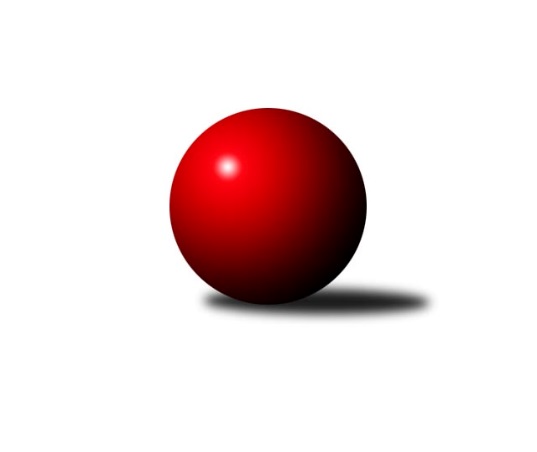 Č.5Ročník 2018/2019	20.10.2018Nejlepšího výkonu v tomto kole: 3238 dosáhlo družstvo: KK PSJ Jihlava2. KLZ A 2018/2019Výsledky 5. kolaSouhrnný přehled výsledků:Kuželky Jiskra Hazlov 	- SKK Primátor Náchod B	2:6	3132:3142	10.5:13.5	20.10.TJ Neratovice	- TJ Sokol Chýnov	5:3	3152:3125	11.5:12.5	20.10.KK Jiří Poděbrady	- SK Žižkov Praha	1:7	3042:3177	7.0:17.0	20.10.KK PSJ Jihlava	- TJ Bižuterie Jablonec nad Nisou	8:0	3238:2989	19.0:5.0	20.10.TJ Sparta Kutná Hora	- TJ Lokomotiva Ústí n. L. 	2:6	3095:3158	11.0:13.0	20.10.Tabulka družstev:	1.	KK PSJ Jihlava	4	4	0	0	27.0 : 5.0 	66.5 : 29.5 	 3191	8	2.	TJ Spartak Pelhřimov	4	4	0	0	26.0 : 6.0 	54.5 : 41.5 	 3152	8	3.	SKK Primátor Náchod B	5	4	0	1	28.0 : 12.0 	73.5 : 46.5 	 3147	8	4.	SK Žižkov Praha	5	3	0	2	23.0 : 17.0 	67.0 : 53.0 	 3134	6	5.	TJ Sparta Kutná Hora	5	3	0	2	21.0 : 19.0 	63.5 : 56.5 	 2985	6	6.	TJ Lokomotiva Ústí n. L.	4	2	0	2	16.0 : 16.0 	48.5 : 47.5 	 3129	4	7.	TJ Bižuterie Jablonec nad Nisou	5	2	0	3	18.0 : 22.0 	57.0 : 63.0 	 3030	4	8.	KK Jiří Poděbrady	5	2	0	3	17.0 : 23.0 	53.0 : 67.0 	 3049	4	9.	TJ Neratovice	5	1	0	4	9.0 : 31.0 	39.5 : 80.5 	 2962	2	10.	TJ Sokol Chýnov	4	0	0	4	8.0 : 24.0 	39.5 : 56.5 	 2971	0	11.	Kuželky Jiskra Hazlov	4	0	0	4	7.0 : 25.0 	37.5 : 58.5 	 3017	0Podrobné výsledky kola:	 Kuželky Jiskra Hazlov 	3132	2:6	3142	SKK Primátor Náchod B	Karoline Utikalová	120 	 128 	 117 	143	508 	 2.5:1.5 	 522 	 120	127 	 139	136	Eliška Boučková	Andrea Trampuschová	124 	 122 	 97 	147	490 	 1:3 	 531 	 125	131 	 143	132	Lucie Slavíková	Marta Kořanová *1	129 	 119 	 133 	131	512 	 1:3 	 552 	 150	127 	 146	129	Denisa Nálevková	Klára Jarinová	129 	 125 	 111 	129	494 	 2:2 	 502 	 124	134 	 116	128	Milena Mankovecká	Lucie Tauerová	136 	 129 	 147 	133	545 	 1:3 	 546 	 144	139 	 120	143	Dana Adamů	Linda Lidman	139 	 141 	 146 	157	583 	 3:1 	 489 	 106	144 	 130	109	Adéla Víšovározhodčí: vedoucí družstevstřídání: *1 od 61. hodu Eva KotalováNejlepší výkon utkání: 583 - Linda Lidman	 TJ Neratovice	3152	5:3	3125	TJ Sokol Chýnov	Anna Doškářová	132 	 128 	 129 	127	516 	 2:2 	 501 	 107	136 	 122	136	Miroslava Cízlerová	Jaroslava Fukačová	127 	 124 	 115 	117	483 	 2:2 	 499 	 122	107 	 133	137	Zuzana Mihálová	Karolína Kovaříková	106 	 139 	 133 	133	511 	 1:3 	 538 	 128	129 	 146	135	Alena Kovandová	Alžběta Doškářová *1	135 	 114 	 140 	145	534 	 1:3 	 541 	 136	133 	 142	130	Dita Kotorová	Eva Dvorská	143 	 135 	 127 	129	534 	 2.5:1.5 	 519 	 127	140 	 127	125	Jana Takáčová	Lucie Holubová	147 	 151 	 140 	136	574 	 3:1 	 527 	 140	124 	 142	121	Věra Návarovározhodčí: Tajč Vladislavstřídání: *1 od 61. hodu Hana MlejnkováNejlepší výkon utkání: 574 - Lucie Holubová	 KK Jiří Poděbrady	3042	1:7	3177	SK Žižkov Praha	Michaela Weissová	122 	 128 	 134 	124	508 	 2:2 	 499 	 129	113 	 115	142	Irini Sedláčková	Jitka Vacková	143 	 118 	 119 	112	492 	 1:3 	 546 	 135	143 	 140	128	Blanka Mašková	Lada Tichá *1	111 	 108 	 113 	120	452 	 0:4 	 498 	 125	128 	 119	126	Hedvika Mizerová	Magdaléna Moravcová	133 	 117 	 131 	142	523 	 1:3 	 529 	 151	132 	 138	108	Kateřina Katzová	Michaela Moravcová	129 	 147 	 135 	118	529 	 1:3 	 543 	 137	133 	 143	130	Lucie Řehánková	Zdeňka Dejdová	131 	 136 	 132 	139	538 	 2:2 	 562 	 152	131 	 143	136	Lenka Boštickározhodčí: Jiří Miláčekstřídání: *1 od 52. hodu Vlasta KohoutováNejlepší výkon utkání: 562 - Lenka Boštická	 KK PSJ Jihlava	3238	8:0	2989	TJ Bižuterie Jablonec nad Nisou	Šárka Vacková	127 	 134 	 138 	126	525 	 4:0 	 441 	 100	122 	 112	107	Iveta Seifertová ml.	Eva Rosendorfská	134 	 123 	 133 	140	530 	 3:1 	 513 	 127	126 	 123	137	Lenka Stejskalová	Simona Matulová	123 	 127 	 130 	133	513 	 3:1 	 499 	 117	109 	 143	130	Jana Gembecová	Karolína Derahová	120 	 136 	 143 	129	528 	 2:2 	 514 	 128	128 	 126	132	Jitka Šklíbová	Martina Melchertová	133 	 152 	 139 	143	567 	 4:0 	 515 	 126	139 	 109	141	Jana Florianová	Jana Braunová	138 	 145 	 142 	150	575 	 3:1 	 507 	 145	108 	 127	127	Iveta Seifertová st.rozhodčí: Jiří Partl Nejlepší výkon utkání: 575 - Jana Braunová	 TJ Sparta Kutná Hora	3095	2:6	3158	TJ Lokomotiva Ústí n. L. 	Jitka Bulíčková	141 	 140 	 132 	137	550 	 3:1 	 512 	 142	125 	 123	122	Tereza Odstrčilová	Eva Renková	114 	 120 	 125 	120	479 	 0:4 	 544 	 133	138 	 140	133	Věra Slezáčková	Kamila Dvořáková	139 	 147 	 131 	143	560 	 4:0 	 482 	 109	119 	 118	136	Eva Jandíková *1	Jana Abrahámová	150 	 102 	 121 	116	489 	 2:2 	 517 	 133	128 	 110	146	Anežka Motejlová	Ivana Kopecká	108 	 133 	 132 	125	498 	 0:4 	 543 	 121	137 	 149	136	Barbora Vašáková	Hana Barborová *2	139 	 123 	 142 	115	519 	 2:2 	 560 	 135	146 	 131	148	Jana Balzerovározhodčí: Vyhlídal Vítězslavstřídání: *1 od 31. hodu Šárka Vohnoutová, *2 od 61. hodu Marie AdamcováNejlepšího výkonu v tomto utkání: 560 kuželek dosáhli: Kamila Dvořáková, Jana BalzerováPořadí jednotlivců:	jméno hráče	družstvo	celkem	plné	dorážka	chyby	poměr kuž.	Maximum	1.	Jana Braunová 	KK PSJ Jihlava	560.50	359.5	201.0	1.0	3/3	(586)	2.	Linda Lidman 	Kuželky Jiskra Hazlov 	560.50	367.5	193.0	5.0	2/3	(583)	3.	Lucie Holubová 	TJ Neratovice	553.89	360.6	193.3	3.1	3/3	(574)	4.	Kamila Dvořáková 	TJ Sparta Kutná Hora	552.83	360.3	192.5	3.2	2/3	(560)	5.	Lenka Boštická 	SK Žižkov Praha	549.50	365.3	184.3	3.1	4/4	(579)	6.	Věra Slezáčková 	TJ Lokomotiva Ústí n. L. 	548.50	385.0	163.5	6.5	2/3	(553)	7.	Štěpánka Vytisková 	TJ Spartak Pelhřimov	546.33	365.2	181.2	2.8	3/3	(574)	8.	Karolína Derahová 	KK PSJ Jihlava	543.00	358.0	185.0	5.3	2/3	(554)	9.	Jana Florianová 	TJ Bižuterie Jablonec nad Nisou	536.50	360.4	176.1	3.6	4/4	(568)	10.	Denisa Nálevková 	SKK Primátor Náchod B	536.38	363.9	172.5	5.0	4/4	(566)	11.	Zdeňka Dejdová 	KK Jiří Poděbrady	536.11	366.0	170.1	5.1	3/3	(559)	12.	Lucie Tauerová 	Kuželky Jiskra Hazlov 	535.67	368.8	166.8	3.2	3/3	(548)	13.	Martina Melchertová 	KK PSJ Jihlava	533.17	356.7	176.5	4.3	3/3	(567)	14.	Denisa Kovačovičová 	SKK Primátor Náchod B	532.67	363.0	169.7	4.8	3/4	(551)	15.	Jana Balzerová 	TJ Lokomotiva Ústí n. L. 	532.50	362.7	169.8	5.5	3/3	(560)	16.	Blanka Mašková 	SK Žižkov Praha	531.75	360.3	171.5	6.8	4/4	(550)	17.	Šárka Vacková 	KK PSJ Jihlava	531.67	360.5	171.2	6.8	3/3	(555)	18.	Helena Mervartová 	SKK Primátor Náchod B	531.00	360.7	170.3	5.7	3/4	(544)	19.	Dita Kotorová 	TJ Sokol Chýnov	528.67	353.0	175.7	4.0	3/3	(541)	20.	Kateřina Katzová 	SK Žižkov Praha	528.25	355.0	173.3	5.5	4/4	(546)	21.	Eva Rosendorfská 	KK PSJ Jihlava	527.00	356.3	170.7	5.8	3/3	(556)	22.	Kateřina Carvová 	TJ Spartak Pelhřimov	526.83	355.2	171.7	5.7	3/3	(579)	23.	Zuzana Holcmanová 	KK Jiří Poděbrady	526.67	370.3	156.3	9.3	3/3	(549)	24.	Jitka Bulíčková 	TJ Sparta Kutná Hora	524.67	355.9	168.8	5.3	3/3	(555)	25.	Aneta Kusiová 	TJ Spartak Pelhřimov	524.00	348.0	176.0	4.5	3/3	(552)	26.	Tereza Odstrčilová 	TJ Lokomotiva Ústí n. L. 	524.00	356.5	167.5	4.8	3/3	(549)	27.	Adéla Víšová 	SKK Primátor Náchod B	523.00	353.0	170.0	9.3	3/4	(552)	28.	Šárka Vohnoutová 	TJ Lokomotiva Ústí n. L. 	522.50	359.5	163.0	8.3	2/3	(530)	29.	Jitka Šklíbová 	TJ Bižuterie Jablonec nad Nisou	521.38	359.6	161.8	4.6	4/4	(531)	30.	Barbora Vašáková 	TJ Lokomotiva Ústí n. L. 	521.00	350.7	170.3	6.5	3/3	(543)	31.	Eva Renková 	TJ Sparta Kutná Hora	519.50	360.8	158.7	5.5	3/3	(543)	32.	Lucie Řehánková 	SK Žižkov Praha	519.00	357.3	161.8	7.0	4/4	(543)	33.	Lenka Honzíková 	KK Jiří Poděbrady	516.75	358.3	158.5	7.5	2/3	(527)	34.	Anežka Motejlová 	TJ Lokomotiva Ústí n. L. 	516.50	357.5	159.0	9.2	3/3	(526)	35.	Josefína Vytisková 	TJ Spartak Pelhřimov	515.17	344.0	171.2	4.2	3/3	(539)	36.	Michaela Moravcová 	KK Jiří Poděbrady	513.78	362.0	151.8	6.1	3/3	(532)	37.	Gabriela Knězů 	TJ Spartak Pelhřimov	513.67	352.0	161.7	8.3	3/3	(541)	38.	Jana Takáčová 	TJ Sokol Chýnov	512.67	354.8	157.8	5.7	3/3	(542)	39.	Petra Štrosmajerová 	TJ Spartak Pelhřimov	511.33	356.7	154.7	4.0	3/3	(530)	40.	Magdaléna Moravcová 	KK Jiří Poděbrady	509.83	350.5	159.3	5.7	2/3	(523)	41.	Eva Jandíková 	TJ Lokomotiva Ústí n. L. 	508.50	352.5	156.0	7.0	2/3	(519)	42.	Jana Samoláková 	TJ Neratovice	508.50	352.5	156.0	7.5	2/3	(510)	43.	Iveta Seifertová  st.	TJ Bižuterie Jablonec nad Nisou	506.13	340.1	166.0	6.4	4/4	(527)	44.	Alena Kovandová 	TJ Sokol Chýnov	505.33	349.0	156.3	7.2	3/3	(538)	45.	Irini Sedláčková 	SK Žižkov Praha	505.25	347.8	157.5	5.9	4/4	(528)	46.	Jana Gembecová 	TJ Bižuterie Jablonec nad Nisou	505.00	337.3	167.7	8.7	3/4	(520)	47.	Zuzana Mihálová 	TJ Sokol Chýnov	505.00	367.5	137.5	12.5	2/3	(511)	48.	Simona Matulová 	KK PSJ Jihlava	503.50	360.8	142.8	12.5	2/3	(513)	49.	Hedvika Mizerová 	SK Žižkov Praha	503.17	349.2	154.0	7.5	3/4	(516)	50.	Karoline Utikalová 	Kuželky Jiskra Hazlov 	503.00	341.0	162.0	7.2	3/3	(544)	51.	Věra Návarová 	TJ Sokol Chýnov	500.67	348.8	151.8	8.7	3/3	(527)	52.	Michaela Weissová 	KK Jiří Poděbrady	500.00	345.5	154.5	10.5	2/3	(548)	53.	Jitka Vacková 	KK Jiří Poděbrady	500.00	348.5	151.5	7.5	2/3	(508)	54.	Marta Kořanová 	Kuželky Jiskra Hazlov 	499.67	340.0	159.7	8.3	3/3	(546)	55.	Ivana Kopecká 	TJ Sparta Kutná Hora	499.67	346.3	153.3	6.8	2/3	(526)	56.	Eva Dvorská 	TJ Neratovice	497.78	331.6	166.2	8.3	3/3	(534)	57.	Jana Abrahámová 	TJ Sparta Kutná Hora	495.67	349.7	146.0	12.2	3/3	(553)	58.	Lenka Stejskalová 	TJ Bižuterie Jablonec nad Nisou	493.50	351.9	141.6	9.1	4/4	(513)	59.	Miroslava Cízlerová 	TJ Sokol Chýnov	490.00	340.3	149.7	11.7	3/3	(508)	60.	Klára Jarinová 	Kuželky Jiskra Hazlov 	487.25	345.3	142.0	7.8	2/3	(494)	61.	Eva Kotalová 	Kuželky Jiskra Hazlov 	486.33	333.7	152.7	11.3	3/3	(503)	62.	Jaroslava Fukačová 	TJ Neratovice	484.00	332.0	152.0	11.8	2/3	(521)	63.	Alžběta Doškářová 	TJ Neratovice	483.50	328.0	155.5	11.5	2/3	(491)	64.	Karolína Kovaříková 	TJ Neratovice	474.44	336.3	138.1	10.8	3/3	(519)	65.	Anna Doškářová 	TJ Neratovice	472.00	324.3	147.8	9.8	2/3	(516)	66.	Andrea Trampuschová 	Kuželky Jiskra Hazlov 	469.00	324.5	144.5	9.3	2/3	(490)	67.	Hana Mlejnková 	TJ Neratovice	464.33	330.3	134.0	14.0	3/3	(508)	68.	Hana Peroutková 	TJ Sokol Chýnov	389.00	294.0	95.0	23.8	2/3	(415)		Lucie Smrčková 	TJ Spartak Pelhřimov	577.00	374.0	203.0	3.0	1/3	(577)		Kateřina Majerová 	SKK Primátor Náchod B	550.00	360.0	190.0	2.5	2/4	(550)		Dana Adamů 	SKK Primátor Náchod B	546.00	365.0	181.0	6.0	1/4	(546)		Lada Tichá 	KK Jiří Poděbrady	540.00	340.0	200.0	5.0	1/3	(540)		Eliška Boučková 	SKK Primátor Náchod B	533.00	363.5	169.5	5.5	2/4	(544)		Petra Dočkalová 	KK PSJ Jihlava	525.00	355.0	170.0	3.0	1/3	(525)		Tereza Kovandová 	TJ Sokol Chýnov	524.00	340.0	184.0	7.0	1/3	(524)		Olga Syková 	TJ Bižuterie Jablonec nad Nisou	523.00	364.0	159.0	7.0	2/4	(542)		Lucie Slavíková 	SKK Primátor Náchod B	519.00	358.5	160.5	6.0	2/4	(531)		Michaela Dušková 	SKK Primátor Náchod B	498.00	333.5	164.5	7.0	2/4	(516)		Radana Krausová 	KK PSJ Jihlava	498.00	343.0	155.0	11.0	1/3	(498)		Anna Sailerová 	SK Žižkov Praha	493.00	354.0	139.0	9.0	1/4	(493)		Milena Mankovecká 	SKK Primátor Náchod B	488.00	334.5	153.5	6.5	2/4	(502)		Miroslava Utikalová 	Kuželky Jiskra Hazlov 	480.00	340.0	140.0	9.0	1/3	(480)		Zdeňka Kvapilová 	TJ Bižuterie Jablonec nad Nisou	466.75	330.5	136.3	12.5	2/4	(481)		Hana Barborová 	TJ Sparta Kutná Hora	460.00	319.0	141.0	15.0	1/3	(460)		Lenka Klimčáková 	TJ Sparta Kutná Hora	456.00	325.0	131.0	11.0	1/3	(456)		Iveta Seifertová  ml.	TJ Bižuterie Jablonec nad Nisou	441.00	321.0	120.0	15.0	1/4	(441)		Zdeňka Vokolková 	TJ Sparta Kutná Hora	373.00	289.0	84.0	30.0	1/3	(373)Sportovně technické informace:Starty náhradníků:registrační číslo	jméno a příjmení 	datum startu 	družstvo	číslo startu179	Dana Adamů	20.10.2018	SKK Primátor Náchod B	2x22455	Iveta Seifertová ml.	20.10.2018	TJ Bižuterie Jablonec nad Nisou	2x
Hráči dopsaní na soupisku:registrační číslo	jméno a příjmení 	datum startu 	družstvo	Program dalšího kola:6. kolo			TJ Bižuterie Jablonec nad Nisou - -- volný los --	27.10.2018	so	10:00	SKK Primátor Náchod B - KK PSJ Jihlava	27.10.2018	so	10:00	SK Žižkov Praha - Kuželky Jiskra Hazlov 	27.10.2018	so	10:00	TJ Sokol Chýnov - KK Jiří Poděbrady	27.10.2018	so	10:00	TJ Lokomotiva Ústí n. L.  - TJ Neratovice	27.10.2018	so	13:00	TJ Spartak Pelhřimov - TJ Sparta Kutná Hora				-- volný los -- - TJ Sparta Kutná Hora (předehrávka z 7. kola)	Nejlepší šestka kola - absolutněNejlepší šestka kola - absolutněNejlepší šestka kola - absolutněNejlepší šestka kola - absolutněNejlepší šestka kola - dle průměru kuželenNejlepší šestka kola - dle průměru kuželenNejlepší šestka kola - dle průměru kuželenNejlepší šestka kola - dle průměru kuželenNejlepší šestka kola - dle průměru kuželenPočetJménoNázev týmuVýkonPočetJménoNázev týmuPrůměr (%)Výkon1xLinda LidmanHazlov 5833xLucie HolubováNeratovice111.85743xJana BraunováJihlava5751xLinda LidmanHazlov 111.735834xLucie HolubováNeratovice5743xJana BraunováJihlava109.415751xMartina MelchertováJihlava5671xMartina MelchertováJihlava107.885673xLenka BoštickáŽižkov5623xLenka BoštickáŽižkov107.745622xKamila DvořákováTJ Sparta Kutná5601xJana BalzerováÚstí n/L.107.07560